Муниципальное общеобразовательное учреждениесредняя школа №7 имени адмирала Ф.Ф.УшаковаТутаевского муниципального района                                                                                                           Утверждаю          				                                  Директор МОУ СШ №7 						_____________ Е.А.Сапегина 							         «___»_____________2020г.7-А КЛАСС, ЗАДАНИЯ С 27.04 - 30.04.2020Понедельник  27.04.2020Понедельник  27.04.2020Понедельник  27.04.2020Понедельник  27.04.2020Понедельник  27.04.2020№ПредметТемаРекомендованное задание для изученияЭл.адрес учителядля связи1Французский язык  Диалогическая речьучебник с. 83 читать и перевести диалогислова с. 84 знать РТ у. 1-3 с. 28у тех, у кого нет см. картинкуsvetlanaandreevnakozulina@gmail.com 2МузыкаРок-музыка и ее отдельные направления А. Рыбников  Рок-опера «Юнона и Авось». 1.Записать тему урока «Рок-музыка и ее отдельные направления. А. Рыбников  Рок-опера «Юнона и Авось». 2.Познакомиться с новым  жанром  « рок  музыка», «рок опера», записать определения, в каких годах появляется рок в нашей стране(используя интернет).3.Послушать отрывки из рок оперы А.Рыбникова «Юнона и Авось» . Уметь ответить на вопросы: содержание оперы,  почему произведение имеет такое название. 4.Послушай музыку, открой ссылку, нажав Ctrlhttps://www.yandex.ru/yandsearch?clid=1882610&text=слушать%20отрывки%20из%20оперы%20юнона%20и%20авось&l10n=ru&lr=16А. Рыбников. Рок-опера «Юнона и Авось»: (Я тебя никогда не забуду. Сцена в церкви. Молитва. Ария Пресвятой Девы. Сцена на балу. Белый шиповник). julya.alex2020@gmail.com 3ИсторияРоссия в системе международных отношений§21-22. Россия в системе международных отношенийhttps://youtu.be/fRRya47UiUYСоставить таблицу «Россия в системе международных отношений в XVIIв.»angrycommissar@gmail.com 4ТехнологияДевочкиХудожественное оформление изделияhttps://www.zvukrasok.ru/public/urok/5_klass/urok_1_nazvanie/3-1-0-97Русские народные художественные помыслы. Просмотреть видео. Перечислить (написать)  виды народного декоративно- прикладного искусства: резьба, роспись, вышивка, вязание, плетение, набойка….литье, лепка. –  написать определения.Практическое задание: изготовить тряпочную куколку из лоскутков ткани. Например: 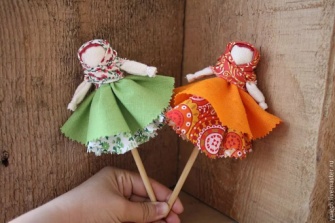 sokolova7school@gmail.com 4ТехнологияМальчикиЧеканка. История её возникновения и  видыП 27 стр.132-137 учебника «Технология» 7кл.авторов А.Т.Тищенко, В.Д.Симоненкоhttp://tepka.ru/tehnologiya_7m/30.html Письменно ответить на вопросы 1,2 и 3 на стр137rnikolaj294@gmail.com 5Русский языкПереход одной части речи в другую.Пройти по ссылке, посмотреть урок https://vk.com/video407109525_456239021  П №41 прочитать, выполнить упр526ns5822272@gmail.com 6Математика(алгебра)Решение систем линейных уравнений методом подстановки.Перейти по ссылке и прослушатьhttps://www.youtube.com/watch?time_continue=1&v=ZyY80h988Pg&feature=emb_logoВыполнить в учебнике № 1034 (1), 1035(1)galinaobuhova871@gmail.com Вторник  28.04.2020Вторник  28.04.2020Вторник  28.04.2020Вторник  28.04.2020Вторник  28.04.2020№ПредметТемаРекомендованное задание для изученияЭл.адрес учителядля связи1ИЗОКрасота и целесообразность. Вещь как сочетание объемов и образ времени .1.Пройти по ссылке:https://yandex.ru/video/search?text=Красота+и+целесообразность.+Вещь+как+сочетание+объемов+и+образ+времени+%28создание+тематической+инсталляции%29+РЭШ.2. Ознакомиться с материалом : "Вещь как образ времени".3.Нарисовать инсталляцию или составить самостоятельно из разных предметов  и прислать её фото.tmirgalyautdinova@gmail.com 2ОбществознаниеИтоговый контрольная работа по главе II «Человек в экономических отношениях»§8-14https://youtu.be/Wyho2Q2FXEUhttps://youtu.be/-oTVWAN-Fl0https://youtu.be/jk0de60eptMhttps://youtu.be/lxn1ZUWgJjwhttps://youtu.be/WA3sck3EWEchttps://youtu.be/iGaxNQMF8LYhttps://youtu.be/WaJ8h7fu5aY Контроль будет проходить в форме онлайн-теста, ссылку на который учащиеся получат в день урока. Тест будет доступен в течение ограниченного времени (30-35 минут)angrycommissar@gmail.com 3ИКТТехнология мультимедиа.https://www.yaklass.ru/p/informatika/7-klass/multimedia-13638/programma-po-sozdaniiu-prezentatcii-powerpoint-2007-13406 Задания и тестmaestrio83@gmail.com 4Математика(алгебра)Решение систем линейных уравнений методом сложения.Перейти по ссылке и прослушатьhttps://www.youtube.com/watch?time_continue=1&v=yIXT6bv7t1E&feature=emb_logoВы полнить в учебнике № 1047(1) 1049(1)galinaobuhova871@gmail.com 5Английский языкКозулина С.А.Как быть стройным и сильным?Обучение чтению (детальное)учебник у. 30, 31 с. 107svetlanaandreevnakozulina@gmail.com 5Английский языкФомина В.ВЗдоровье превыше всегоВведение новой лексикиСайт learningapps.org папка “Health”fmnvictoria@gmail.com 6Физическая культураВерхняя передача в волейболе техника.https://scsw.ru/verhnyaya-peredacha-v-volejbole/После ознакомления с темой. Подготовить сообщение ( 1 рукописный лист), выслать учителю по готовности  sergeiasb466@gmail.comСреда 29.04.2020Среда 29.04.2020Среда 29.04.2020Среда 29.04.2020Среда 29.04.2020№ПредметТемаРекомендованное задание для изученияЭл.адрес учителядля связи1Русский языкР.р. Характеристика человека.(3 урока)1 урок. Прочитать П №42.Выполнить упр 542( дать развернутый ответ)ns5822272@gmail.com2Математика(алгебра)Решение систем линейных уравнений различными способамиВыполнит по учебнику № 1034 (6) 1047(6)galinaobuhova871@gmail.com3Английский язык  Козулина С.А.Диеты, витамины, правильное питаниеОбучение диалогической речиучебник у. 36, 37, 38 с. 109 составить диалог у. 39 с. 109svetlanaandreevnakozulina@gmail.com 3Английский язык  Фомина В.В.У врача, в аптеке Обучение диалогической речиСайт learningapps.org папка “Pharmacy/doctor”Учебник с. 111 №48 прочитать, №49 (прочитать диалог) Письменная работа:Учебник с.111 №50 составить диалог, используя словосочетания из упражнения, в парах (всего не менее 10 реплик и указать свою пару) или самостоятельно (всего 7-8 реплик)fmnvictoria@gmail.com4ЛитератураБ.Л.Васильев. Работа с текстом рассказа «Экспонат№…».Проблема истинного и ложного в рассказе.Прочитать стр201-203.,ответиь на вопрос№2(устно) стр203.Прочитать стр204-228,вопрос№10 письменно Вопрос№10ns5822272@gmail.com5География Германия, ФранцияП.48(с.150-153), письменные ответы на вопросы после п. Выписать города и что в них производятbarysevavalentina497@gmail.com 5География Италия, ЧехияП.48. письменные ответы на вопросы после п. Выписать города и что в них производят. Ответы до 06.05.20г. до 17.00barysevavalentina497@gmail.com 6Физическая культураПравила игры в волейбол.https://scsw.ru/pravila-volejbola/osnovnye-pravila-klassicheskogo-volejbola/После ознакомления с темой. Подготовить сообщение ( 1 рукописный лист), выслать учителю по готовности sergeiasb466@gmail.comЧетверг 30.04.2020Четверг 30.04.2020Четверг 30.04.2020Четверг 30.04.2020Четверг 30.04.2020№ПредметТемаРекомендованное задание для изученияЭл.адрес учителядля связи1БиологияРоль птиц и млекопитающих в жизни человека.П48 Конспект.malinovazoa544@gmail.com 2Математика(геометрия)Задачи на построение. Использование различных приемовПройти по ссылке и прослушать, выполнить заданияhttps://resh.edu.ru/subject/lesson/7305/start/250155/Выслать скриншот с результатами выполнения контрольных заданий В1, В2galinaobuhova871@gmail.com3История«Под рукой» Российского государя: вхождение Украины в состав России§23. «Под рукой» Российского государя: вхождение Украины в состав Россииhttps://youtu.be/PAeWMJX1qv4Составить таблицу «Вхождение Украины в состав России» (колонки: этапы, даты, состав участников, цели восставших, основные события, итоги)angrycommissar@gmail.com4Физика«Золотое правило» механики. Коэффициент полезного действия.https://www.yaklass.ru/p/fizika/7-klass/rabota-i-moshchnost-energiia-11875/koeffitcient-poleznogo-deistviia-11880 Задания и тестmaestrio83@gmail.com5Английский языкКозулина С.А.Здоровье превыше всегоОбучение монологической речисловосочетания у. 2 с. 110 знать, у. 1 с. 110 читать, переводитьsvetlanaandreevnakozulina@gmail.com 5Английский языкФомина В.В.Формулы вежливого поведения Обучение говорениюУчебник с. 112 №52 прочитать, Сайт learningapps.org папка “Being polite”fmnvictoria@gmail.com 6Русский языкР.р. Характеристика человека.(3 урока)2 урок. Выполнитьупр548ns5822272@gmail.com